EDF Annual General Assembly and associated meetings June 25th and 26th 2022 Athens, GreeceVenue TBCThursday 23rd JuneArrival members of the Executive CommitteeFriday  24th JuneAll day - Arrival of elected Board members and AGA participantsRoom: TBC			Welcome coffee and refreshments for Elected Board members onlyTBC		 	Board meetingFree eveningSaturday  25th JuneRoom: 08:00 – 08:45	Registration of participants09:00 – 10:00	Official opening of the AGAKeynote speeches10:00 – 11:00	AGA Business session 1Moderator: Yannis Vardakastanis, EDF PresidentRoll CallAdoption of the agendaHealth protocol for the meeting + introduction from the Hotel management (DOC-AGA-22-06-01)Appointment of the Scrutiny Committee and presentation of elections procedure (DOC-AGA-22-06-02)Election of the EDF President Elections of Board members, Finance, and Membership and Credential Committees11:00 – 11:30	Coffee break11:30 – 13:00	AGA Business session 2Moderator: Yannis Vardakastanis, EDF PresidentFinancial issuesAdoption of EDF final accounts 2016 (DOC-AGA-22-06-03)Vote of discharge to the Board for 2016IDA management (DOC-AGA-22-06-04)Appointment of internal auditors for 2017 (DOC-AGA-22-06-05) Adoption of EDF budget (DOC-AGA-22-06-06)Adoption of final activity report 2016 (DOC-AGA-22-06-07)Membership issuesResults of elections (possible second round at a time to be confirmed)13:00 – 14:30	Lunch break14:30 – 16:30	Conference 			Debate with participants16:30 – 17:00	Coffee break17:00 – 18:00	AGA Business session 3Moderator: Yannis Vardakastanis, EDF PresidentAdoption of terms of references for Committees after AGA (DOC-AGA-22-06-08) Sunday 26th JuneRoom: 08:30 – 10:30	Meeting of the newly elected Board for the election of the Executive Committee10:30 – 11:00	Welcome coffee11:00 – 12:45	Conference (continued)12:45 – 13:00	AGA Business session 4Any other businessDate of the next meetingCollection of evaluation forms of the General Assembly13:00 	End of the meeting and departure of participants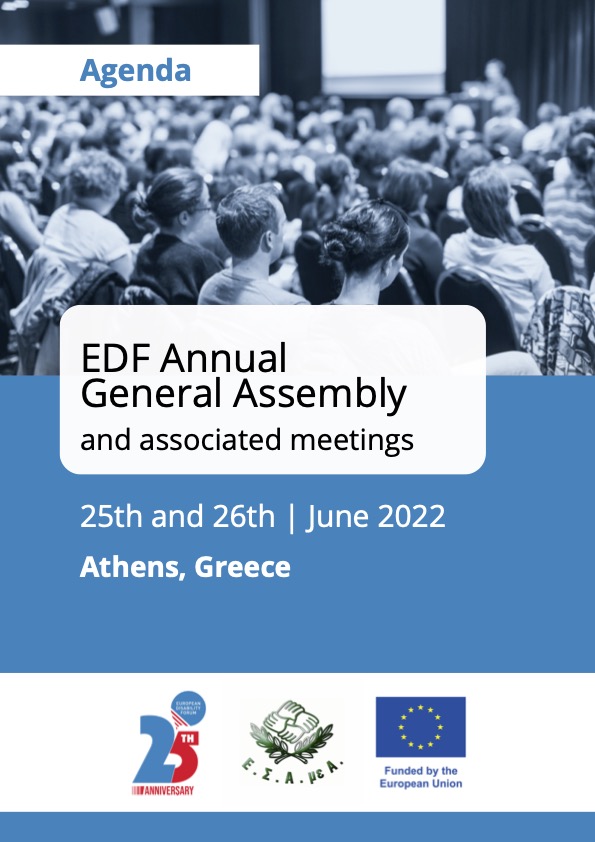 